1. Calling 999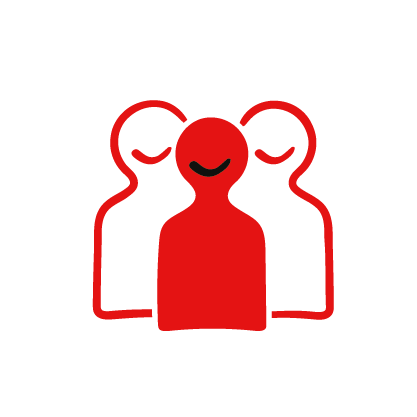 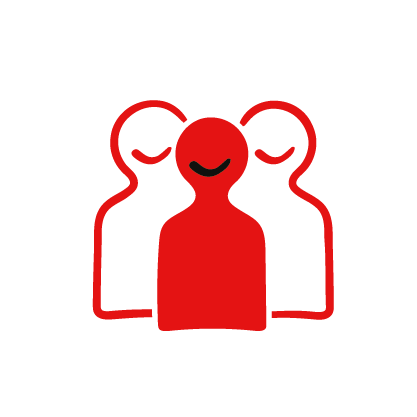 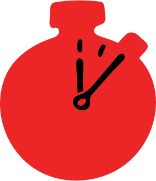 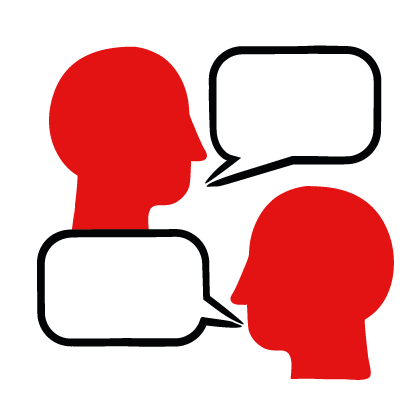 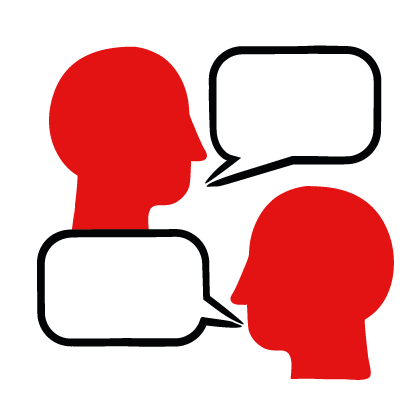 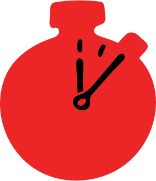 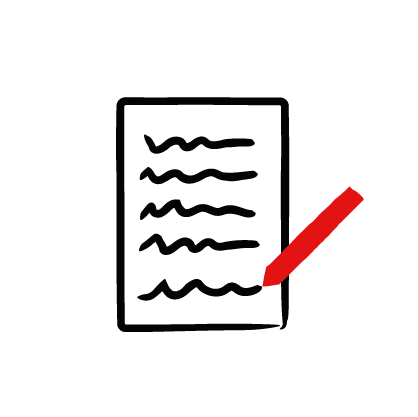 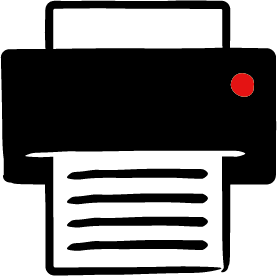 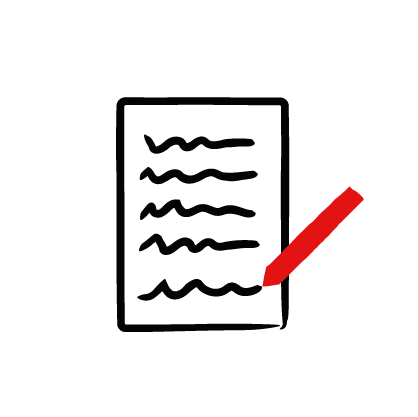 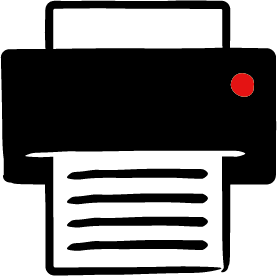 Learning objectivesLearn how to safely get help in an emergency, including calling 999Feel confident to help someone who needs first aidLearn how to keep yourself and others safeOverviewIn this activity, learners think about who to call for help when someone has a first aid emergency.PreparationEnsure there are pens and paper for the learners to use if you choose to run the activity in small groups. Share the learner skill guide – calling 999 by printing out or showing on a screen (available on the Calling 999 web page as a download).Delivering the activityAsk learners, ‘How would you get help if you thought a person needed more urgent medical help than you could provide?’ Learners could write their thoughts down in groups and add to them through the discussion or this could be a whole group discussion.To develop the discussion, use the suggested prompt questions below:What can you do if you find someone who needs help in a first aid emergency and you don’t feel able to give it?Who can you always call for help in a first aid situation?What would you do if you were alone with someone that needed immediate medical attention? e.g. someone who had cut themselves badly, broken a bone, was unresponsive and not breathing, etc.Share the learner skill guide – calling 999 and discuss the steps to take – ensure leaners know that they can always get help through dialing 999.Summing upDiscuss the types of first aid emergency that might mean needing to call 999, refer to the First aid skill section of the website. Then move onto the Practise calling 999 activity on the Calling 999 web page.